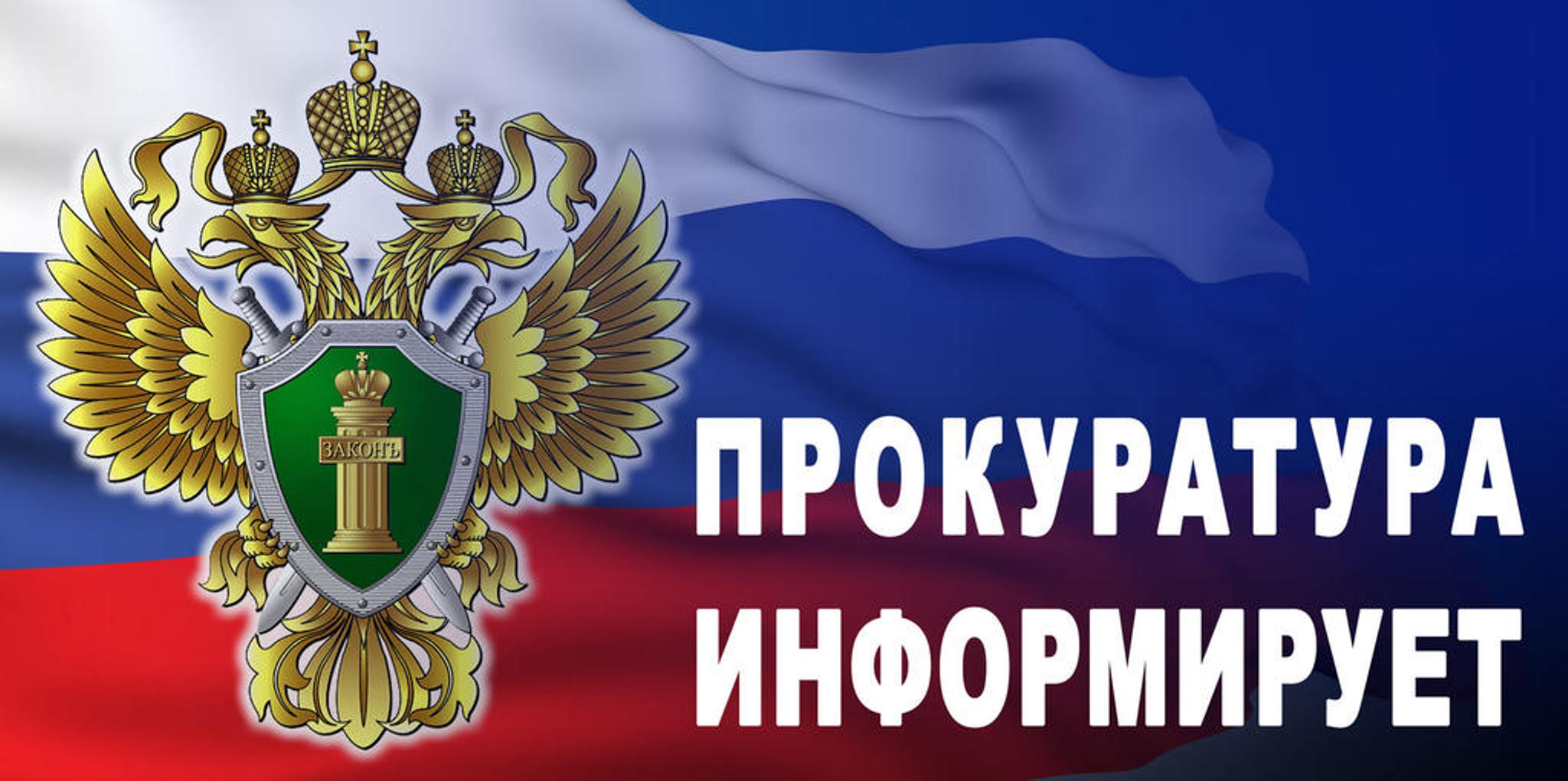 С 1 октября 2023 года вступили в силу изменения, внесенные в Кодекс Российской Федерации об административных правонарушениях (КоАП РФ)  Федеральным законом от 31 июля 2023 года № 404-ФЗ. Закон ужесточает ответственность за несоблюдение обязанностей по воинскому учету. 1. Введен новый штраф по воинскому учету. Работодатели будут оштрафованы за неисполнение обязанности по обеспечению своевременного оповещения и явки сотрудника, подлежащего призыву по мобилизации, на сборные пункты или в воинские части. Ответственность наступит и в случае, если компания не окажет содействия в организации таких оповещения и явки.Размер штрафа (ст. 19.38 КоАП): для организаций – от 400 тыс. до 500 тыс. руб.; для должностных лиц – от 60 тыс. до 80 тыс. руб.2. Увеличены штрафы за непредоставление списка военнообязанных и за неоповещение о вызове по повестке (ст. 21.1, ст.21.2 КоАП РФ):Если работодатель не предоставит в срок список граждан, которые подлежат первоначальной постановке на воинский учет в военкомат, организацию будет оштрафована на сумму от 350 тыс. до 400 тыс. руб.; должностное лицо – от 40 тыс. до 50 тыс. руб. (ранее штраф составлял как для организаций, так и должностных лиц – от 1 до 3 тыс. руб.).3. Увеличен штраф за несообщение о приеме/увольнении военнообязанного. Работодатель обязан сообщить в военкомат о приеме или увольнении военнообязанного в течение 5 дней со дня события (до 1 октября 2023 года срок составлял 2 недели). Сведения теперь нужно направлять не по запросам военкоматов, а по мере изменения сведений о сотрудниках.Штрафовать за несообщение или нарушение сроков будут только руководителя или сотрудника, ответственного за воинский учет в компании.Размер штрафа (ст. 21.4 КоАП РФ): для организаций – от 350 тыс. до 400 тыс. руб.; для должностных лиц – от 40 тыс. до 50 тыс. руб. (ранее штрафная санкция была в диапазоне от 1 до 5 тыс. руб.).4. Увеличены штрафы за нарушения обязанностей в сфере воинского учета военнообязанных граждан. Изменения коснулись таких нарушений, как: - неявка по повестке в военкомат без уважительной причины (ч.1 ст. 21.5 КоАП РФ), - несообщение в военкомат об изменении семейного положения или переезде (ч. 2 ст. 21.5 КоАП РФ), - несообщение в военкомат о выезде за пределы территории Российской Федерации (ч. 3, ч. 4 ст. 21.5 КоАП РФ), - уклонение от медицинского обследования (ст. 21.6 КоАП РФ),- умышленная порча или уничтожение документов воинского учета (ст. 21.7 КоАП РФ).Новые размеры штрафов для граждан составят от 1 тыс. до30 тыс. руб.